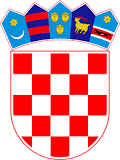 REPUBLIKA HRVATSKASISAČKO-MOSLAVAČKA ŽUPANIJAOPĆINA LIPOVLJANIOPĆINSKO VIJEĆEKLASA: 602-01/23-01/01URBROJ: 2176-13-01-23-01Lipovljani, 22. svibnja 2023. godineNa temelju članka 26. Statuta Općine Lipovljani („Službeni vjesnik“, broj: 14/21), Općinsko vijeće Općine Lipovljani na 15. sjednici održanoj  22. svibnja 2023. godine donosiODLUKUo sufinanciranju dodatnog radnog materijala i školskog pribora u školskoj godini 2023./2024.Članak 1.Ovom Odlukom određuju se uvjeti i način ostvarivanja prava na sufinanciranje dodatnog radnog materijala i školskog pribora za učenike osnovnih škola.Članak 2.Korisnici prava na sufinanciranje dodatnog radnog materijala i školskog pribora su:roditelj, posvojitelj ili skrbnik učenika, polaznika Osnovne škole Josipa Kozarca u Lipovljanima, Osnovne škole Banova Jaruga i Osnovne škole Novska, s mjestom prebivališta na području Općine Lipovljani.Članak 3.Iznos sufinanciranja iznosi:- 55 eura – učenici od I do IV razreda,- 110,00 eura – učenici od V do VIII razreda.Članak 4.Osnovna škola obavezna je sastaviti popis korisnika prava na sufinanciranje (ime i prezime roditelja, učenika, razred i adresu stanovanja) za svaki razred zasebno i dostaviti ga Općini Lipovljani.Članak 5.Potvrdu kojom se dokazuje da je dijete učenik osnovne škole u Lipovljanima, na osnovu koje se može ostvariti pravo na sufinanciranje, izdaje Jedinstveni upravni odjel Općine Lipovljani.Potvrdu može preuzeti roditelj/posvojitelj/skrbnik djeteta u Jedinstvenom upravnom odjelu uz predočenje osobne iskaznice.Temeljem potvrde iz ovog članka može se ostvariti pravo na sufinanciranje dodatnog radnog materijala i školskog pribora u knjižari TIP d.o.o. u Novskoj.Članak 6.Sredstva za izvršenje ove Odluke osigurana su u Općinskom proračunu Općine Lipovljani za 2023. godinu.Članak 7.Ova Odluka stupa na snagu osmi dan od dana objave u Službenom vjesniku.	Predsjednik                                                                                               Tomislav Lukšić, dipl.ing.šum.